РАБОЧИЙ ЛИСТ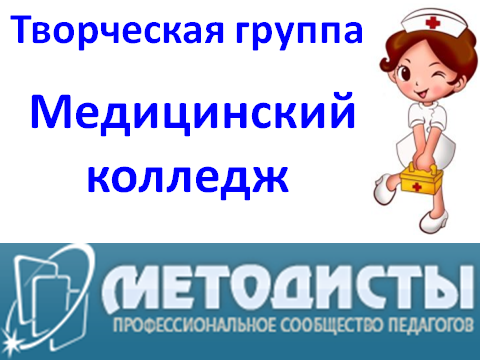 участника Всероссийского конкурса психолого-педагогических знаний"Педагогический марафон - 2014"Результаты выполнения конкурсных заданийКритерии оценки выполнения конкурсных заданийЗа каждый правильный ответ начисляется 1 балл.Победитель должен набрать 30 балловПобедитель I степени - от 28 до 29 баллов.Победитель II степени - 26 до 27 баллов.Победитель III степени - от 24 до 25 баллов.Лауреат - от 21 до 23 баллов.Сертификат участника получают конкурсанты, набравшие  20 баллов и менее.Результат участия в конкурсе       Горбачёва Елена Юрьевна                                                                                 (ФИО заполняет конкурсант)Количество набранных  баллов -   20                                                                                (заполняет член жюри)Член жюри -      Кириченко Г.А.                                        (ФИО)ФамилияГорбачёваИмяЕленаОтчествоЮрьевнаДолжностьПсихологМесто работы полностью Муниципальное бюджетное общеобразовательное учреждение «Гимназия», г.Александровск, Пермский край№ заданияОтветконкурсантаСовпадение с эталоном(заполняет член жюри)№ заданияОтветконкурсантаСовпадение с эталоном(заполняет член жюри)№ заданияОтветконкурсантаСовпадение с эталоном(заполняет член жюри)1Г)  + 11А) +21А)-2А) +12В) +22В) +3А) -13Г) -23Г) +4В) +14Б) +24А) +5А) +15В) +25Б) -6В) -16Б) +26Г) +7А)+17Г) +27Г) +8Г)-18В)-28ФЛЕГМАТИК+9А)-19Г)+29ХОЛЕРИК+10А)-20В) -30МЕЛАНХОЛИК+